TÍTULO EM PORTUGUÊS (Título: Times New Roman 14 pt, Negrito, fontes maiúsculas e centralizado) Autor 1 * & Co-Autor & Co-Autor 3 (Número máximo de autores: 12 - Times New Roman 12 pt, itálico, separados com ; e centralizado)Resumo – Times New Roman, 12 pt. com no máximo 200 palavras, em Português. A entrelinha deve ter espaçamento simples.Palavras-Chave – No mínimo duas e no máximo três.TÍTULO EM INGLÊS (Título: Times New Roman 14 pt, Negrito, fontes maiúsculas e centralizado) Abstract – Times New Roman, 12 pt. com no máximo 200 palavras, em Inglês. A entrelinha deve ter espaçamento simples.Keywords – No mínimo duas e no máximo três.FORMATAÇÃO DOS TRABALHOSFormato para cada página:Tamanho			A4Estilo de tipo			Times New Roman Tamanho de tipo		12 pontosParágrafo (Entrelinhas)		SimplesAlinhamento			JustificadoMargem Superior		4,0 cm.Margens laterais		            2,0 cm.Margem inferior		            2,0 cm.Medianiz			0 cm.NÚMERO DE PÁGINAS – Os trabalhos completos deverão conter até 08 páginas.PARÁGRAFOS – Os parágrafos serão escritos em Times New Roman corpo 12, com espaçamento simples entre linhas e de 1,5 entre parágrafos. A primeira linha de cada parágrafo deve estar a 1 cm da margem esquerda. Para a formatação de parágrafo use a opção formatar parágrafo no “menu” ou a tecla “TAB”.ITENS DO TRABALHO - O trabalho pode ser subdividido em tópicos principais (negrito, maiúsculo e à esquerda) e sub tópicos (negrito, minúsculo e à esquerda).FIGURAS – Todas as figuras, fotos, tabelas, gráficos e fórmulas devem ser incluídas no corpo do trabalho com referência. As figuras devem ser identificadas com numeração sequencial e título, aparecendo abaixo da figura (i.e. Figura 1. Título). Exemplo: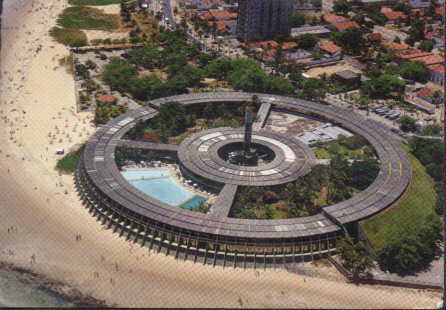 Figura 1 – Hotel Tambaú – sede do XVI Simpósio Brasileiro de Recursos Hídricos EQUAÇÕES – As equações podem ser incorporadas ao trabalho de diversas maneiras. Podem ter sido criadas por um aplicativo externo, podem ter sido feitas com fontes de símbolos ou com o editor de equações do próprio editor de textos usado para o trabalho. Em qualquer caso, elas devem ser numeradas sequencialmente ao longo do documento, iniciando a 1,25 cm. da margem esquerda, e o número deve ser colocado entre parêntesis alinhado a 1,5 cm. da margem direita. Exemplo:                                                                                          (1)TABELAS – Deverá ser usada borda simples, sem sombreamento ou formatação adicional. As tabelas devem ser identificadas com numeração própria e título, aparecendo do alto da tabela (i.e. Tabela 1. Título) e alinhadas à esquerda. A formatação de página com orientação "paisagem" somente deverá ser usada em caso de a tabela ocupar página inteira.Exemplo:Tabela 1 – Postos pluviométricos utilizadosREFERÊNCIASNo texto, as referências bibliográficas deverão apresentar:O nome do único autor ou os nomes dos autores (se forem apenas dois), em minúscula e maiúscula (inicial) e o ano da publicação entre parêntesis. [Exemplo: Cabral (1999); Cabral e Gadelha (2002)]O nome do primeiro autor (se o número de autores for superior a 2), em minúscula e maiúscula (inicial), seguido da abreviatura et al. (em itálico) e o ano da publicação entre parêntesis.[Exemplo: Cabral et al. (1999)]O nome da entidade responsável pela publicação, em maiúscula e o ano da publicação entre parêntesis.[Exemplo: SUDENE (1999)]Nas referências:A lista das referências deverá ser inserida no final do texto, após os agradecimentos quando existirem. O parágrafo iniciar-se-á pela palavra REFERÊNCIAS, escrita com fonte Times New Roman tamanho 12 pts, negrita e maiúscula, centralizada na linha.A lista das referências deverá ser ordenada por ordem alfabética. As referências deverão ser apresentadas como exemplificado a seguir:a) LivroPORTO, R.M. (1998). Hidráulica Básica. EESC/USP São Carlos- SP, 540 p.b) Capítulo de livroDINIZ, L. S. (1999). Calibragem de modelos hidrológicos. In Sistemas Iinteligentes: aplicações a recursos hídricos e ciências ambientais. Org. por Galvão, C.O. e Valença, M.J.S., ABRH, ed. UFRGS, Porto Alegre – RS, pp. 151 – 164c) Artigo em revistaLEBEL, T.; TAUPIN, J.D.; D´AMATO, N. (1997). Rainfall monitoring during HAPEZ-Sahel. 1. General rainfall conditions and climatology. Journal of Hydrology 188-189(1-4), pp. 74 – 95.  d) Artigo em anais de congresso ou simpósioQUININO, U.C.; CAMPOS, L.F.; GADELHA, C.L. (2000). Avaliação da qualidade das águas subterrâneas na bacia do rio Gramame no Estado da Paraíba. In Anais do V Simpósio de Recursos Hídricos do Nordeste, Natal, Nov. 2000, 1, pp. 162-176Lembre-se de converter seu trabalho de WORD para PDF.CódigoNome do postoMunicípioPeríodo de observação3858653SurubimSurubim1911 - 1986